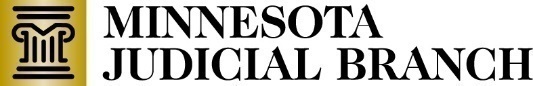 Request for Document Integration from District Court (MNCIS) to Agency(Agency is receiving the document from the Courts)Copyright © 2017 by the State of Minnesota, State Court Administrator's Office, All Rights Reserved.Disclaimer:  This form is only a request for a future document integration and does not guarantee that the integration for this document will be created. *Important:  This request must be submitted by someone with authority to commit your agency to this work.Form continued on next page.Form continued on next page.How to Submit this Form:Complete and save this form as a PDF to your computer.
Prepare an email with the Subject of “Request for document integration”, and include these two items:
This completed form attached as a PDF file.

AND
One of the following:
A blank sample of the requested document attached.
OR
A MNCIS Case Number and Filing Date for the requested document (if you are unable 
to procure a blank sample).
Send the email to ITDServiceDesk@courts.state.mn.us. Your request will be reviewed.Agency Information*Agency Information*Today’s Date:   Contact Name:        Agency Name:        Position/Title:        Agency Type:   If Other:        Phone:        Mailing Address:        Email:        Mailing Address:        Document Name:        Integration InformationIntegration InformationIntegration InformationIs there a specific rule or statute that requires the court to provide a copy of this document to your agency?  Yes    NoIf Yes, specify the rule or statute.        Does your agency have a system that can receive documents?  Yes    NoDoes your system currently exchange any documents electronically with any other agencies’ systems? Note: This exchange does not include email or eFS. Yes    NoIs the document available to your agency through other electronic means?  Yes    NoIf Yes, how?      How will this document integration benefit your agency and/or the court? Is your system used statewide?  Yes    NoIf No, what is the number of counties and/or state agencies that use your system?        What is the weekly total number of documents expected to be sent via this document integration?  To what extent does this document integration create or increase efficiencies for your agency?